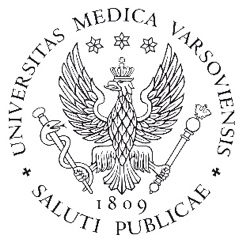 Prawa majątkowe, w tym autorskie, do sylabusa przysługują WUM. Sylabus może być wykorzystywany dla celów związanych z kształceniem na studiach odbywanych w WUM. Korzystanie z sylabusa w innych celach wymaga zgody WUM.MetryczkaMetryczkaRok akademicki2023/2024WydziałFarmaceutycznyKierunek studiówfarmacjaDyscyplina wiodącanauki farmaceutyczneProfil studiów praktyczny Poziom kształcenia jednolite magisterskieForma studiów stacjonarne/niestacjonarneTyp modułu/przedmiotufakultatywnyForma weryfikacji efektów uczenia się zaliczenieJednostka prowadząca /jednostki prowadząceKatedra i Zakład Technologii Leków i Biotechnologii FarmaceutycznejWydziału Farmaceutycznego, ul. Banacha 1, 02-097 WarszawaKierownik jednostki/kierownicy jednostekProf. dr hab. Jadwiga TurłoKoordynator przedmiotu Prof. dr hab. Jadwiga Turłojadwiga.turlo@wum.edu.plOsoba odpowiedzialna za sylabusProf. dr hab. Jadwiga Turłojadwiga.turlo@wum.edu.plProwadzący zajęciaProf. dr hab. Jadwiga TurłoInformacje podstawoweInformacje podstawoweInformacje podstawoweInformacje podstawoweInformacje podstawoweRok i semestr studiówrok I,  semestr Irok I,  semestr ILiczba punktów ECTS1.00Forma prowadzenia zajęćForma prowadzenia zajęćLiczba godzinKalkulacja punktów ECTSKalkulacja punktów ECTSGodziny kontaktowe z nauczycielem akademickimGodziny kontaktowe z nauczycielem akademickimLiczba godzinKalkulacja punktów ECTSKalkulacja punktów ECTSwykład (W)wykład (W)seminarium (S)seminarium (S)200.50.5ćwiczenia (C)ćwiczenia (C)e-learning (e-L)e-learning (e-L)zajęcia praktyczne (ZP)zajęcia praktyczne (ZP)praktyka zawodowa (PZ)praktyka zawodowa (PZ)Samodzielna praca studentaSamodzielna praca studentaSamodzielna praca studentaSamodzielna praca studentaSamodzielna praca studentaPrzygotowanie do zajęć i zaliczeńPrzygotowanie do zajęć i zaliczeń200.50.5Cele kształceniaCele kształceniaC1Zapoznanie z podstawowymi pojęciami z biotechnologii farmaceutycznej.C2Nabycie wiedzy o prowadzeniu procesów biosyntezy leków biotechnologicznych  z wykorzystaniem mikroorganizmówi praktycznego wykorzystania biotechnologii w farmacji.C3Nabycie umiejętność wykorzystania pozyskanej wiedzy w celu rozwiązania problemów z zakresu biotechnologii.C4 (K.7)Uzyskanie umiejętności korzystania z obiektywnych  źródeł informacji.Standard kształcenia – Szczegółowe efekty uczenia się Standard kształcenia – Szczegółowe efekty uczenia się Symboli numer efektu uczenia sięzgodnie ze standardami uczenia się Efekty w zakresie Wiedzy – Absolwent zna i rozumie:Wiedzy – Absolwent zna i rozumie:C.W13metody poszukiwania nowych substancji leczniczych;C.W16potencjał produkcyjny żywych komórek i organizmów oraz możliwości jego regulacji metodami biotechnologicznymi;C.W17warunki hodowli żywych komórek i organizmów oraz procesy wykorzystywane w biotechnologii farmaceutycznej wraz z oczyszczaniem otrzymywanych substancji leczniczych;C.W19podstawowe grupy, właściwości biologiczne i zastosowania biologicznych substancji leczniczych;C.W24 nowe osiągnięcia w obszarze badań nad lekiem biologicznym i syntetycznym;Umiejętności – Absolwent potrafi:Umiejętności – Absolwent potrafi:A.U11.stosować podstawowe techniki pracy związanej z drobnoustrojami oraz zasady pracy aseptycznejPozostałe efekty uczenia się Pozostałe efekty uczenia się Numer efektu uczenia sięEfekty w zakresieWiedzy – Absolwent zna i rozumie:Wiedzy – Absolwent zna i rozumie:W1W2Umiejętności – Absolwent potrafi:Umiejętności – Absolwent potrafi:C1C2Kompetencji społecznych – Absolwent jest gotów do:Kompetencji społecznych – Absolwent jest gotów do:K1K2ZajęciaZajęciaZajęciaForma zajęćTreści programoweEfekty uczenia sięSeminariaS1. Biotechnologia farmaceutyczna i jej „kolory”.S2. Co rozumiemy pod pojęciem „lek”? Jakie są źródła substancji leczniczych? Czym jest lek biotechnologiczny?S3. Skąd pochodzą stosowane w biotechnologii mikroorganizmy? Czym jest modyfikacja mikroorganizmów produkcyjnych?S4. Jak prowadzi się typowy proces biotechnologiczny z wykorzystaniem mikroorganizmów jako biokatalizatorów?S5. Lek biotechnologiczny – cykl rozwoju nowych leków.S6. Metabolity specyficzne (wtórne) hipotezy dotyczące funkcji, ich znaczenie w biotechnologii farmaceutycznej.S7. Jakie substancje czynne możemy otrzymać z wykorzystaniem mikroorganizmów jako „małych fabryk leków”?S8. Technologia antybiotyków – największy dział biosyntezy substancji leczniczych.C.W13, C.W16, C.W17, C.W19, C.W24, A.U11LiteraturaObowiązkowa1. Kayser O.: Podstawy biotechnologii Farmaceutycznej. Wyd.UJ, Kraków 2006UzupełniającaSposoby weryfikacji efektów uczenia sięSposoby weryfikacji efektów uczenia sięSposoby weryfikacji efektów uczenia sięSymbol przedmiotowego efektu uczenia sięSposoby weryfikacji efektu uczenia sięKryterium zaliczeniaC.W13, C.W16, C.W17, C.W19, C.W24, A.U11zaliczenie pisemne w formie problemowego pytania otwartego 20 pkt.pozytywna ocena z zaliczenia pisemnego zawierającego otwarte pytanie problemowe,maksymalna liczba punktów 20minimalna liczba punktów 11Informacje dodatkowe Osoba odpowiedzialna za dydaktykę: prof. dr hab. Jadwiga Turło, e-mail: jadwiga.turlo@wum.edu.pl. Link do strony internetowej zakładu: e-mail: tsl@wum.edu.pl. Przy Katedrze i Zakładzie Technologii Leków i Biotechnologii Farmaceutycznej działa studenckie koło naukowe „Biotechnologia Leków”. Seminaria prowadzone są w formie stacjonarnej.Przedmiot kończy się zaliczeniem pisemnym w semestrze zimowym, który zawiera problemowe pytanie otwarte. Liczba uzyskanych punktów decyduje  o ocenie. Ocena, kryteria: 2,0 (ndst) poniżej 11 pkt. 3,0 (dost) 11– 12 pkt. 3,5 (ddb) 13 – 14 pkt. 4,0 (db) 15 – 16 pkt. 4,5 (pdb) 17 – 18 pkt. 5,0 (bdb) 19 – 20 pkt.Studentowi przysługują dwa terminy zdawania zaliczenia, z czego drugi termin jest terminem poprawkowym. W przypadku usprawiedliwionej nieobecności na zaliczeniu, studentowi przysługuje dodatkowy termin zaliczenia. O przyczynie nieprzystąpienia do zaliczenia student powiadamia koordynatora przedmiotu najpóźniej w ciągu trzech dni roboczych po terminie zaliczenia. Zaświadczenie lekarskie usprawiedliwiające nieobecność, student dostarcza do koordynatora przedmiotu w terminie 7 dni roboczych od dnia wystawienia zaświadczenia, ale nie później niż w ciągu trzech dni roboczych po terminie zaliczenia. Dodatkowy termin zaliczenia ustala koordynator przedmiotu w porozumieniu z Kierownikiem Jednostki. Zaliczenie takie traktuje się jako uzyskane w pierwszym terminie.W przypadku nieuzyskania zaliczenia z przedmiotu w pierwszym i drugim terminie student w ciągu 7 dni od daty zaliczenia może złożyć wniosek do Dziekana o zgodę na przystąpienie do zaliczenia komisyjnego.